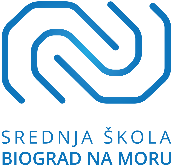 adresa: Augusta Šenoe 29, 23210 Biograd na Moru, email: ssbnm@ss-biogradnamoru.skole.hrtel: 023/383-278, fax: 023/386-760OIB: 34800685899__________________________________________________________________________________________________REPUBLIKA HRVATSKAZADARSKA ŽUPANIJASREDNJA ŠKOLA BIOGRAD NA MORUKLASA: 602-03/20-1/387UR. BR.: 2198-1-69-20-1/3Biograd na Moru, 14. listopada 2020.Temeljem članka 9.,10. i 11. Pravilnika o načinu i postupku zapošljavanja u Srednjoj školi Biograd na Moru, Povjerenstvo za procjenu i vrednovanje kandidata, a vezano za natječaj za radno mjesto nastavnika/ce hrvatskog jezika, objavljen temeljem odredbi članka 5. spomenutog Pravilnika objavljuje LISTU KANDIDATA ZA RADNO MJESTO NASTAVNIKA/CEHRVATSKOG JEZIKAPopis kandidata koji ispunjavaju formalne uvjete iz natječaja:
Navedeni kandidati pozivaju se na razgovor (intervju) dana 19. listopada 2020. u vremenu prema gornjoj tablici.Na razgovoru kandidat je dužan predočiti osobnu iskaznicu ili drugi dokument s fotografijom radi identiteta.Kandidat kojemu se ne može dokazati identitet ili koji se ne pojavi na razgovoru ne smatra se više kandidatom natječaja.Rezultati razgovora intervjua vrednuju se bodovima od 0 do 10. Kandidat koji dobije najmanje 5 bodova smatra se da je zadovoljio na intervju.Nakon provedbe intervjua Povjerenstvo utvrđuje rang listu kandidata prema ukupnom broju bodova koje je kandidat ostvario.Poziv na razgovor objavljen je dana 14. listopada 2020. na mrežnoj stranici škole.						Povjerenstvo za vrednovanje kandidata:						1. Ivica Kero, predsjednik						2. Kata Kruneš, član						3. Nives Pedisić, članRedni broj:Ime i prezime kandidata:Vrijeme razgovora:1.Iva Dujić12.002.Viktorija Božina12.153. Dragana Glavočić12.304.Marija Kovačić12.455.Agata Lukić13.006.Katarina Dukovac13.157.Josipa Rugle13.308.Martina Drobnak13.459.Matijas Karlović14.0010.Katarina Šatalić14.1511.Ivana Kero14.30